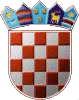 REPUBLIKA HRVATSKAKRAPINSKO ZAGORSKA ŽUPANIJA      OPĆINA VELIKO TRGOVIŠĆE            OPĆINSKO VIJEĆEKLASA: 023-01/20-01/348 UR.BROJ: 2197/05-05-20-2Veliko Trgovišće,17.12.2020.g.  	Na temelju članka  41. Zakona o predškolskom odgoju i obrazovanju („Narodne novine“ broj: 10/97, 107/07, 94/13. i 98/19.) i članka 35. Statuta općine Veliko Trgovišće («Službeni glasnik Krapinsko-zagorske županije» broj:   23/09, 8/13, 6/18. i 11/20.-proč.tekst, 17/20.) Općinsko vijeće općine Veliko Trgovišće na  22. sjednici održanoj dana  17.prosinca  2020. godine donijelo je O  D  L  U  K  UDaje se prethodna suglasnost  na prijedlog II Izmjena i dopuna Pravilnika o unutarnjem ustrojstvu i načinu rada Dječjeg vrtića Rožica Veliko Trgovišće (KLASA: 601-05/17-05/10, UR:BR: 2197-26-01-17-1 od 06.04.2017.g. i KLASA:601-02/19-05/27 URBROJ: 2197-26-01-19-1 od 25.10.2019. ), utvrđen  od strane Upravnog vijeća Dječjeg vrtića  od 21.09.2020. godine.Prijedlog iz točke I prilaže se ovoj Odluci i čini njezin sastavni dio.							PREDSJEDNIK						      OPĆINSKOG VIJEĆA						       Zlatko Žeinski,dipl.oec. DOSTAVLJA SE:DV Rožica Veliko Trgovišće,Evidencija, ovdjeArhiva, ovdje